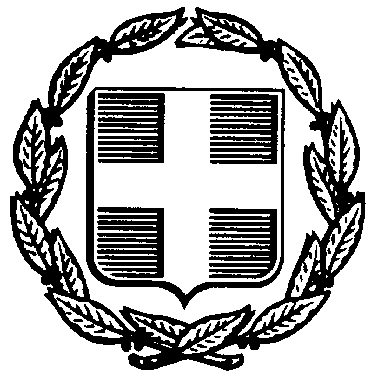            ΕΛΛΗΝΙΚΗ ΔΗΜΟΚΡΑΤΙΑ                                                            Πάτρα  23-03-2021   ΥΠΟΥΡΓΕΙΟ ΠΑΙΔΕΙΑΣ ΚΑΙ ΘΡΗΣΚΕΥΜΑΤΩΝ                                        Α.Π.     713ΠΕΡΙΦΕΡΕΙΑΚΗ Δ/ΝΣΗ Π.&Δ. ΕΚΠΑΙΔΕΥΣΗΣ                       ΔΥΤΙΚΗΣ ΕΛΛΑΔΑΣ                                                 		ΠΡΟΣ: Γυμνάσια Αρμοδιότητας1ο ΚΕΝΤΡΟ ΕΚΠΑΙΔΕΥΤΙΚΗΣ ΚΑΙ ΣΥΜΒΟΥΛΕΥΤΙΚΗΣ                                                	  1ου ΚΕΣΥ Αχαΐας ΥΠΟΣΤΗΡΙΞΗΣ (1ο Κ.Ε.Σ.Υ.) ΑΧΑΪΑΣ					ΚΟΙΝ:  Διεύθυνση Δευτεροβάθμιας        Ταχ. Δ/νση:  Μακεδονίας 59-61                              					  Εκπαίδευσης                                                                  Τ.Κ.-Πόλη:    262 23 ΠάτραΠληροφορίες: Θ. ΜαυρόγιαννηΤηλέφωνο:   2610 461953Email: mail@1kesy.ach.sch.grΦαξ:  2610 429995	Θέμα: «Ενημερωτική Δράση για τη Γ΄ Γυμνασίου: ΓΕΛ ή ΕΠΑΛ;» Με τις παρούσες συνθήκες, δεν μπορεί να υλοποιηθεί η δράση ενημέρωσης των μαθητών/τριών της  Γ΄ Γυμνασίου για τις εκπαιδευτικές επιλογές μετά το Γυμνάσιο δια ζώσης. Για το λόγο αυτό, η ενημέρωση των μαθητών/τριών και των γονέων-κηδεμόνων τους από εκπαιδευτικούς με εξειδίκευση στη Συμβουλευτική στον Επαγγελματικό Προσανατολισμό για τις δυνατότητες και προοπτικές φοίτησης σε ΓΕΛ και ΕΠΑΛ θα πραγματοποιηθεί εξ αποστάσεως.Η ενημέρωση έχει προγραμματιστεί για την Τρίτη 30 Μαρτίου 2021 στις 12.00 μέσω του συνδέσμου https://minedu-secondary.webex.com/meet/npetratou και θα περιλαμβάνει προβολή παρουσίασης, συζήτηση και απαντήσεις σε πιθανά ερωτήματα. Παρακαλούμε όπως ενημερωθούν οι μαθητές/τριες και οι γονείς τους.                                                                                     Η Προϊσταμένη του 1ου Κ.Ε.Σ.Υ. Αχαΐας                                                                                                  Μαυρόγιαννη Θεώνη                                                                   